ELABORA UN MAPA CONCEPTUAL CON LOS TIPOS DE LECTURA SEGÚN LA GRAFICA Y LO CONCEPTUALIZADO EN CLASE.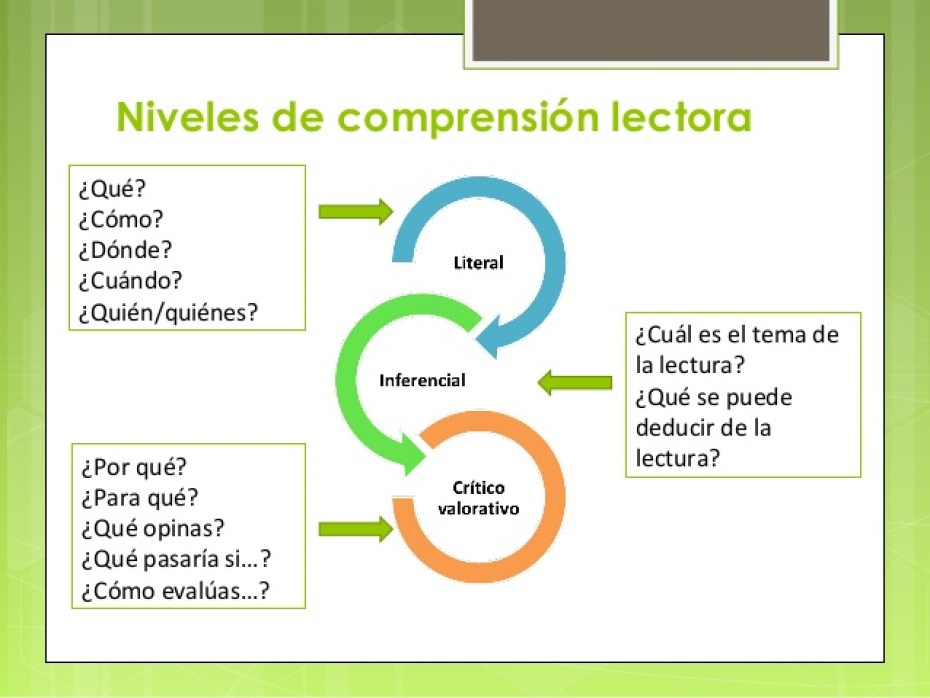 TALLER DE COMPRESNSIÓN LECTORA 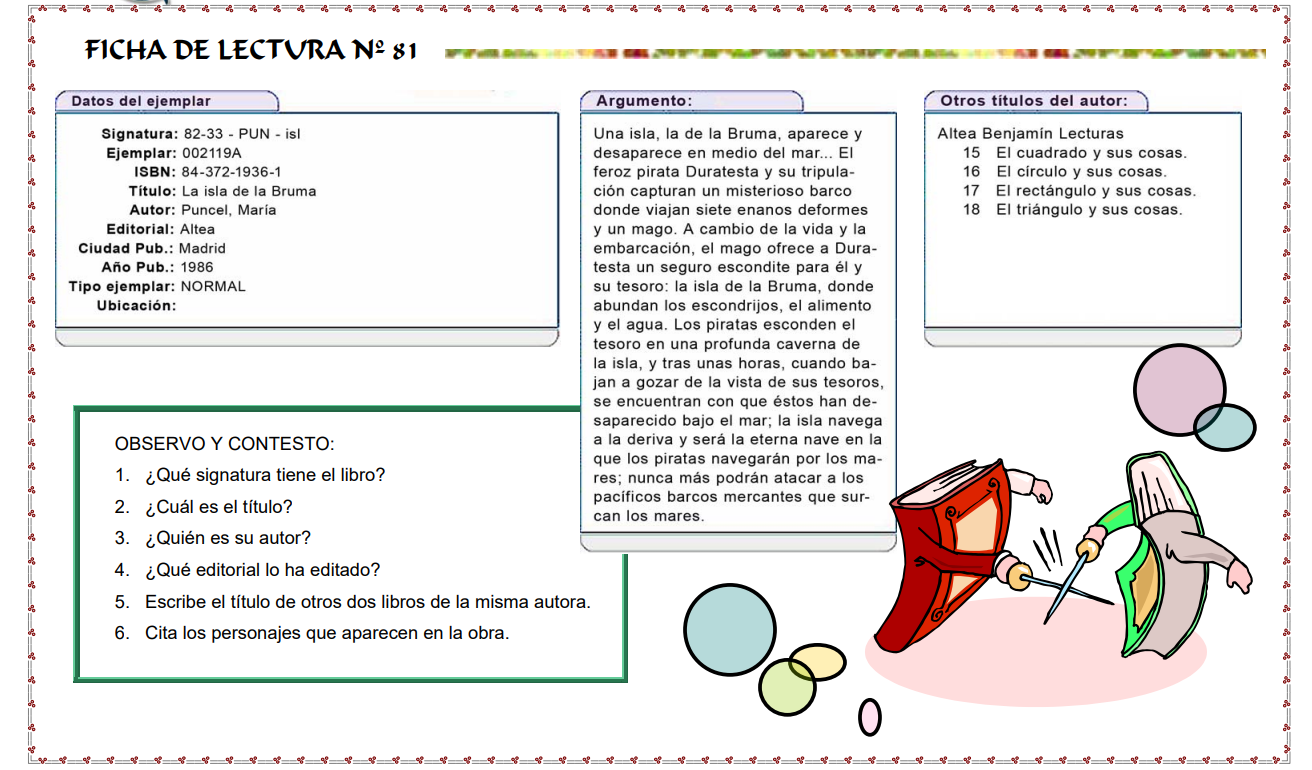 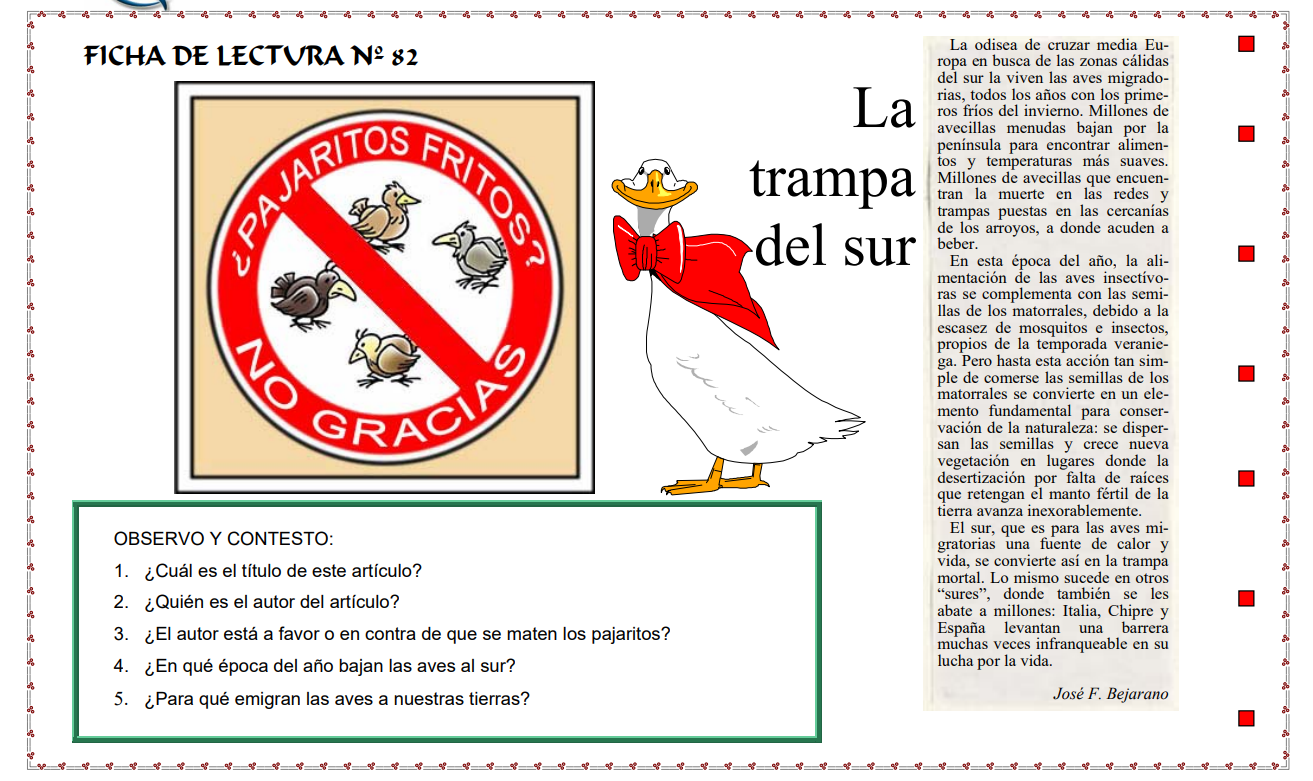 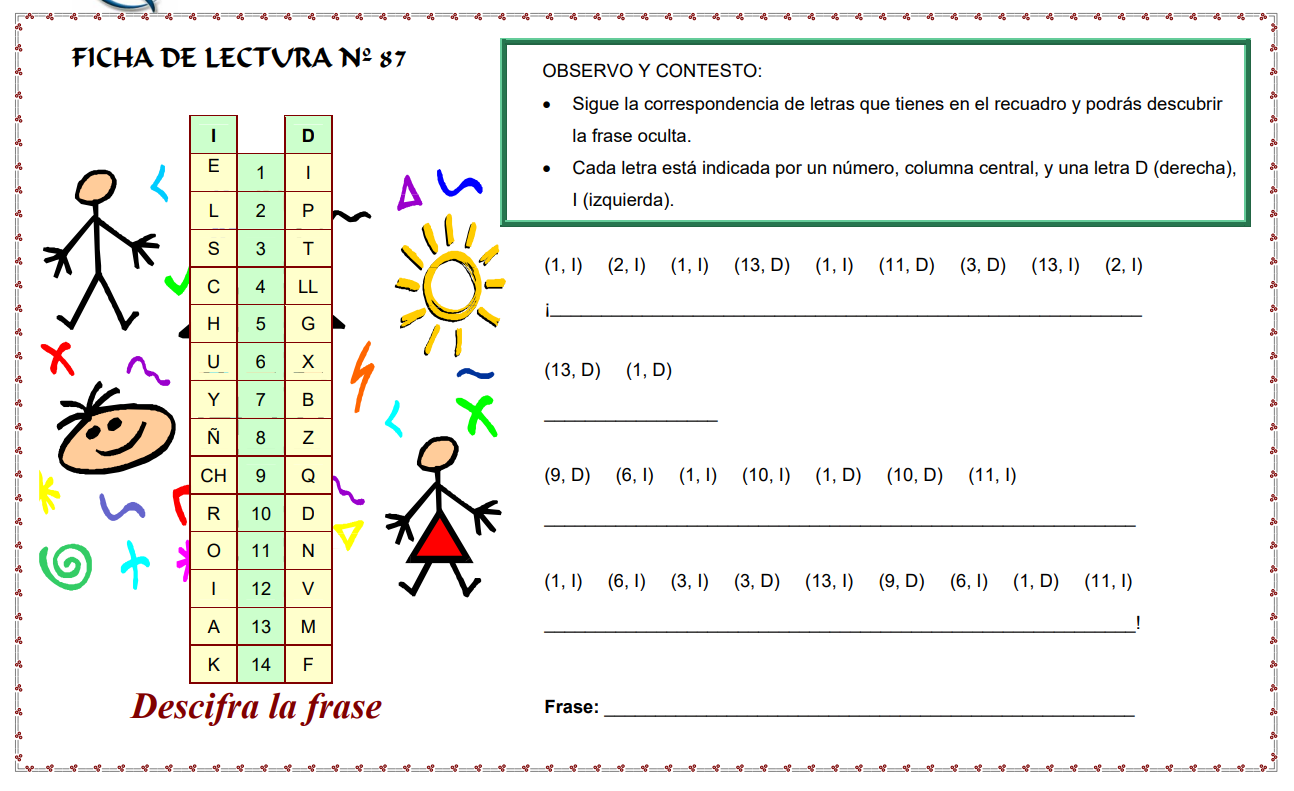 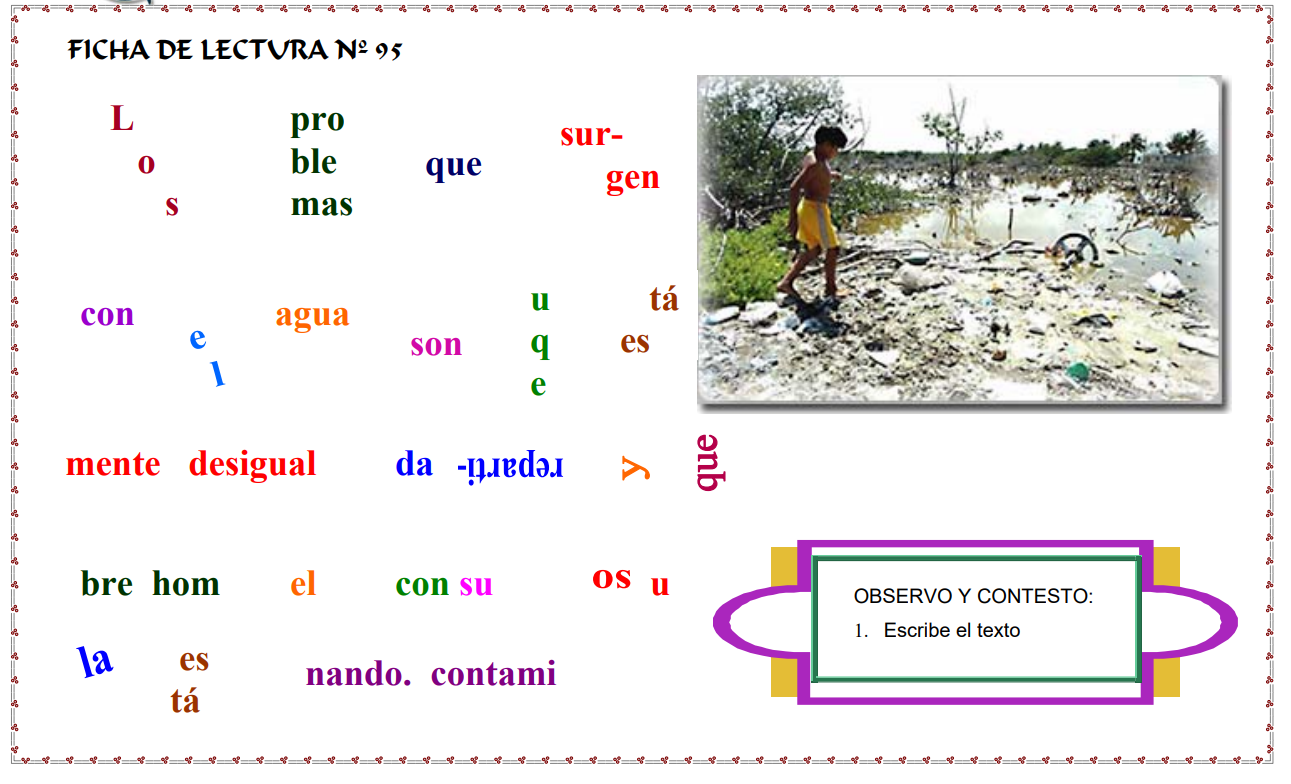 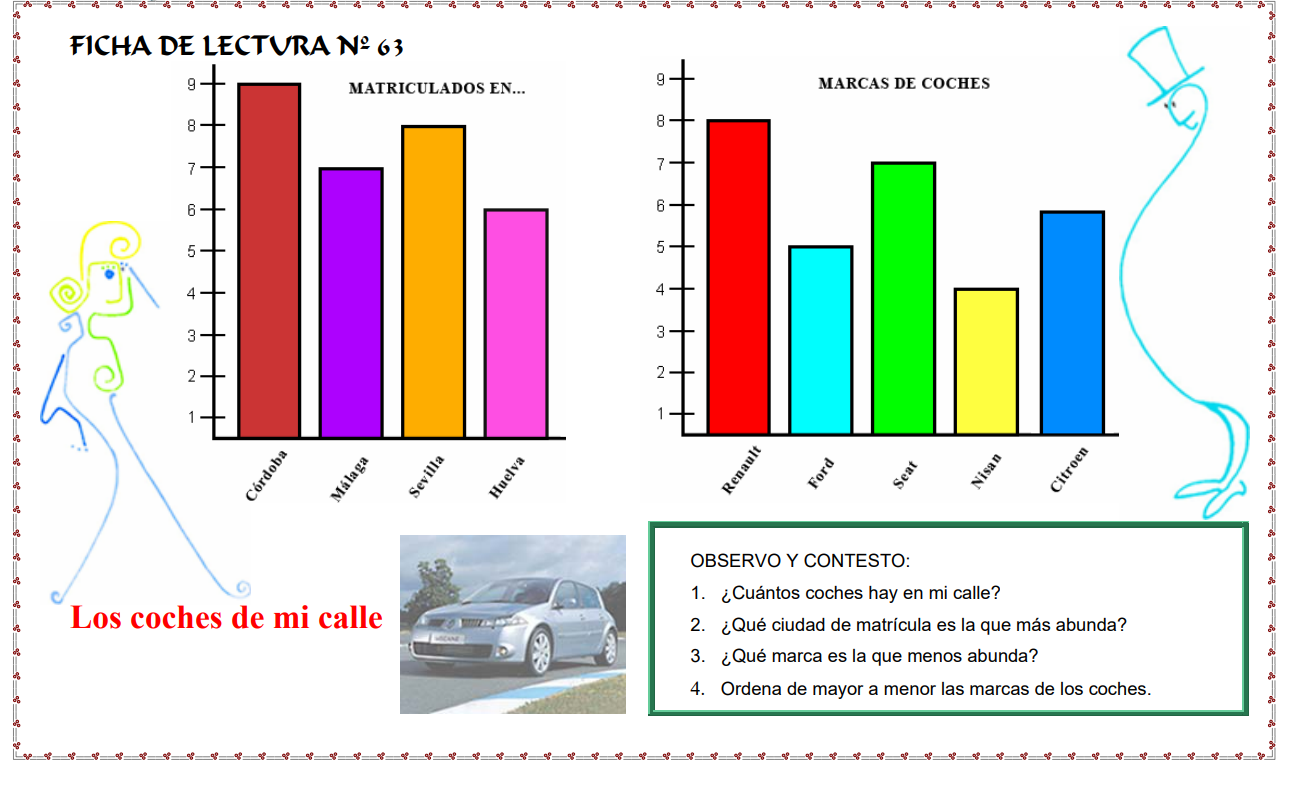 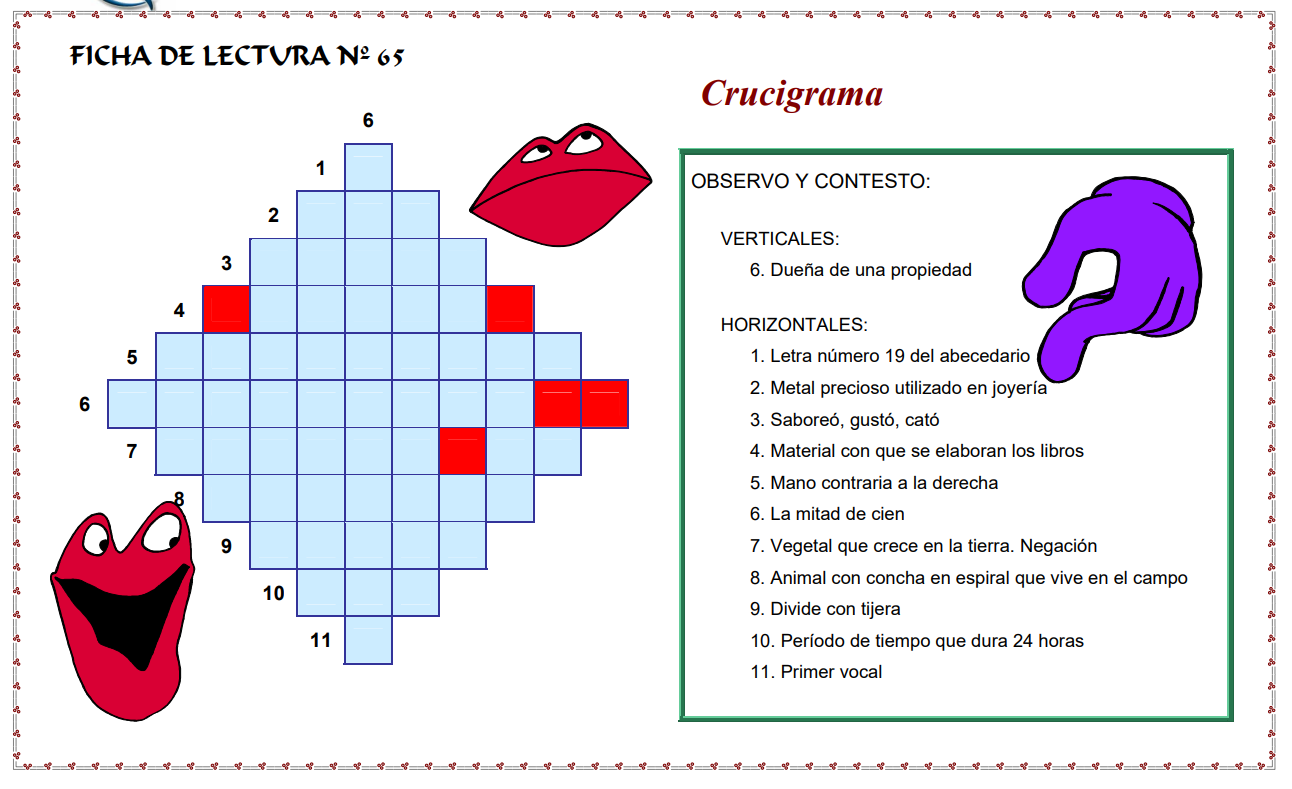 IDENTIFICAR LAS CATEGORIAS GRAMATICALES SEGÚN LAS PALABRAS SEÑALADASNo quiero más AdverbioAdjetivoPreposición Sustantivo Vivo en una casa nuevaAdverbioAdjetivoPreposición Sustantivo Salió de la cocina AdverbioAdjetivoPreposición SustantivoEl lápiz esta roto AdverbioAdjetivoPreposición SustantivoSe reunieron todos AdverbioAdjetivoPreposición SustantivoPLAN DE APOYO PRIMER PERIODO       ASIGNATURA:   LENGUA CASTELLANA DOCENTE: JENNIFER HERNANDEZGRADO: 11°PERÍODO: 1TEMA: NIVELES DE COMPRENSIÓN LECTORA 